4. GAIAUGALKETAZER DA UGALKETA?ZEINTZUK DIRA UGALTZE ZELULAK?ZEINTZUK DIRA LEHEN ETA BIGARREN MAILAKO SEXU-KARAKTEREEN ARTEKO DESBERDINTASUNA? (AZALDU LEHENAGO ZER DEN KARAKTERE BAT)MARRAZTU GIZON ETA EMAKUMEEN UGALTZE APARATUAK. JARRI APARATU BAKOITZAREN ZATI DESBERDINEN  IZENA ETA AZLDU ZATI DESBERDIN BAKOITZAREN FUNTZIOA. AZALDU ERNALKETA. ZEIN DA ERNALKETA ETA UGALKETAREN ARTEKO DESBERDINTASUNA? ZEIN DESBERDINTASUN DAGO BIKI MONOZIGOTIKO ETA DIZIGOTIKO ARTEAN? ERNALKETA EMATEN DENEAN ZEIN DA ENBRIOIA ETA UMEKIAREN GARAPENA? AZALDU ERDITZEAREN ATAL BAKOITZA.HIZTEGIABIBIPARO	    	UGAZTUNAZESAREAERNALKETAZIGOTOAFLAGELOAGOIZTIARRADILATAZIOAHELTZEAPUBERTAROAIRAKURRI ZILBOR HESTEA, BIZIAREN HARIA. ZERGATIK DA HAIN GARRANTZITZUA ZILBOR HESTEA?http://www.youtube.com/watch?v=lRY2bjkEPrc  ERASE UNA VEZ LA VIDA EL NACIMIENTO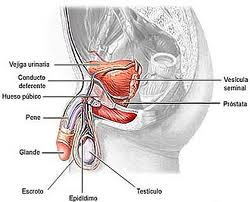 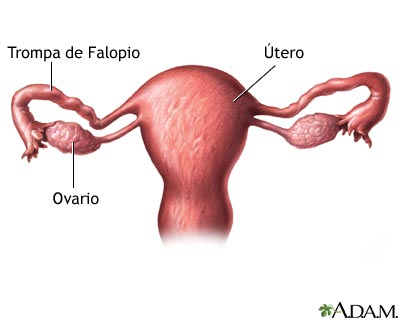 